Publicado en Monterrey, Nuevo León el 06/05/2022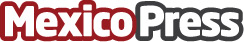 Consejos para implementar un marketing digital efectivoLa empresa de servicios de marketing digital, Futurité, basado en un artículo de Asana, señala que la implementación de los procesos correctos puede garantizar una estrategia de marketing digital efectiva. Actualmente, existen expertos como una agencia de marketing digital para ayudar a los comercios con la creación de estrategias y logro de objetivos onlineDatos de contacto:Jaime Uresti+528129227161Nota de prensa publicada en: https://www.mexicopress.com.mx/consejos-para-implementar-un-marketing-digital Categorías: Telecomunicaciones Marketing E-Commerce Nuevo León http://www.mexicopress.com.mx